Summary.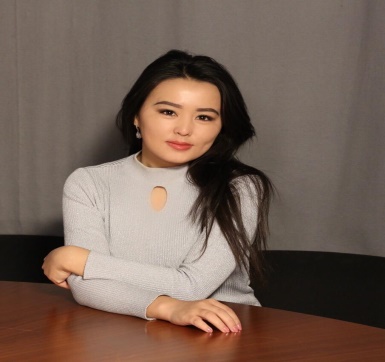 Tleuzhanova Kymbat EralykyzyE-mail: bazylkhan_kymbat@mail.ru 87073227881Astana, Yesilsky district, md. Urker 202.dom75Образование:1."6B011100-Informatics" (Bachelor) year of graduation 2017, Karaganda State University named after Academician E.A. Buketov.2. "6M011100-Informatics" (Master's degree), graduation year 2019, L.N. Gumilyov Eurasian National UniversityОпыт работы:5 years of experience2017-2019 D.A. Kunaev College, Nur-Sultan - teacher 2019-2021 Karaganda State University named after Academician E.A. Buketov - teacher. 01.09.2021-01.11.2021-"Turan-Astana" - teacher. 01.11.2021-2022 College "Financial Academy" – teacher 01.09.2022-KazUTB- teacherПовышение квалификации«Big data technologies in education, scientific and applied research»-72hoursЗнание языковRussian, Kazakh -native, English-reading, writing, speaking,  Публикации и презентации:For the period from 2017 to 2020, 6 articles were published.in international conferences and journals.Достижения студентов:1. Winner of the I degree of the city Programming Olympiad. 2. Championship of professional skills "WORLDSKILLS NUR-SULTAN-2022". 2nd place.